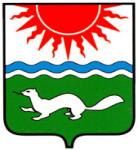   АДМИНИСТРАЦИЯ СОСЬВИНСКОГО  ГОРОДСКОГО  ОКРУГАП О С Т А Н О В Л Е Н И Е от 30.04.2013 № 323                                                                           р.п. СосьваО проведении на территории Сосьвинского городского округа легкоатлетической эстафеты, посвященной Дню ПобедыВ целях привлечения граждан к активному и здоровому образу жизни, вовлечения молодежи в активное занятие спортом, во исполнение мероприятий муниципальной целевой программы «Развитие физической культуры, спорта и туризма в Сосьвинском городском округе» на 2012 – 2015 годы, утвержденной постановлением администрации Сосьвинского городского округа от 03.11.2011 года № 1031, а также сохранения традиций проведения массовых легкоатлетических соревнований, руководствуясь статьями 30.1, 45 Устава Сосьвинского городского округа, администрация Сосьвинского городского округаПОСТАНОВЛЯЕТ:	1. Провести с 7 по 9 мая 2013 года легкоатлетические забеги в п. Сосьва,                   п. Восточный, с. Кошай и с. Романово. 2.   Утвердить:1) положение о проведении легкоатлетической эстафеты, посвященной Дню Победы (приложение №1);2) смету на проведение легкоатлетической эстафеты, посвященной Дню Победы на территории Сосьвинского городского округа (приложение № 2).           3. Рекомендовать начальникам отделений полиции межмуниципального отдела МВД России «Серовский» №18 (Кобяков А.А.) и №19 (Окружков В.В.) обеспечить охрану общественного порядка и регулирование дорожного движения при проведении с 7 по 9 мая 2013 года легкоатлетических забегов. 4. Начальнику Отраслевого (функционального) органа администрации Сосьвинского городского округа «Управление по делам культуры, молодежи и спорта» (Юрлова Е.Г.), начальнику Отраслевого органа администрации Сосьвинского городского округа «Управление образования» (Куракова С.А.), начальнику территориального управления администрации Сосьвинского городского округа (Лаптева Н.А.) организовать с 7 по 9 мая 2013 года проведение легкоатлетических забегов, согласовать маршруты, время, обеспечить участие команд образовательных учреждений Сосьвинского городского округа. 5. Рекомендовать руководителям предприятий, организаций и учреждений Сосьвинского городского округа привлечь к забегам на различные дистанции максимальное количество своих сотрудников.6. Начальнику Отраслевого (функционального) органа администрации Сосьвинского городского округа «Управление по делам культуры, молодежи и спорта» (Юрлова Е.Г.), директору МКУ «Централизованная бухгалтерия Сосьвинского городского округа» (Фатьянова Е.В.) произвести расходы по подразделу 1101 «Физическая культура и спорт», целевой статье 7951200 «Муниципальная целевая программа «Развитие физической культуры, спорта и туризма в Сосьвинском городском округе» на 2012-2015 годы, виду расхода 244 «Прочая закупка товаров, работ и услуг для государственных (муниципальных)  нужд» в сумме 11,0 тыс. руб. согласно сметы.7. Рекомендовать главному врачу ГБУЗ «Восточная районная больница» (Соколова Т.Е.) обеспечить медицинское обслуживание участников соревнований и зрителей на весь период соревнований.8. Опубликовать настоящее постановление в приложении к газете «Новая плюс Серов ТВ» - «Муниципальный вестник» и официальном сайте администрации Сосьвинского городского округа.9. Контроль  исполнения настоящего постановления возложить на заместителя главы администрации Сосьвинского городского круга по социальным вопросам   Д.А. Каданцева.Глава администрации     Сосьвинского городского округа 						              А.В. Козяев               ПОЛОЖЕНИЕо проведении легкоатлетической эстафеты, посвященной Дню Победы1. Цели и задачи.- широкое привлечение населения к регулярным занятиям физической культурой и спортом;- пропаганда здорового образа жизни;- улучшение качества спортивно-массовой работы в округе;- пропаганда и развитие легкой атлетики;- воспитание у молодежи духа гражданственности и патриотизма.ОрганизаторыОтраслевой (функциональный) орган администрации Сосьвинского городского округа «Управление по делам культуры, молодежи и спорта» обеспечивает организационные вопросы (подготовка постановления администрации Сосьвинского городского округа, обеспечение наградным материалом, сбор информации).РКСК р.п. Сосьва обеспечивает подготовку маршрута и проведение легкоатлетического забега по этапам в п. Сосьва, создание судейской бригады.Место и время проведенияСоревнования проводятся в п. Сосьва 7 мая 2013 года по улице Митина. Начало соревнований в 15.00 часов.Главный судья соревнований - Елсуков А.В.Соревнования в остальных населенных пунктах Сосьвинского городского округа проводятся в сроки определенные территориальным управлением Сосьвинского городского округа.УчастникиК   участию в легкоатлетической эстафеты, посвященной Дню Победы допускаются команды по следующим возрастным категориям:- команда учащихся от каждой школы с 4 - 9 классы от каждой параллели                 (1 мальчик и 1 девочка - всего 6 юношей и 6 девочек);- команда учащихся с 10 - 11 классы (2 юноши и 2 девушки - всего 4 юноши
и 4 девушки);- команда взрослых (2 мужчины и 2 женщины).Программа14.30 час. - сбор команд на площади РКСК;15.00 час. - парад открытия;15.10 час. - развод участников по этапам;15.30 час. - старт учащихся с 10 - 11 классы и взрослых (1-2 этап по 200 м. - для девушек и женщин и 3-4 этап по 300 м - для юношей и мужчин).15.50 час. - старт учащихся 4-9 классов1-2 этап по 100 м. - для девочек и мальчиков 4 классов;3-4 этап по 100 м - для девочек и мальчиков 5 классов;5-8 этап по 150 м - для девушек и юношей 6-7 классов;9-12 этап по 200 м - для девушек и юношей 8-9 классов.16.20 час. – церемония награждения.9. Отчетность- финишный протокол;- заявки с личными подписями участников соревнований;Справки по телефону: т/факс: 4-42-73  pkultura@rambler.ru.       Приложение № 2       к постановлению администрации        Сосьвинского городского  округа       от 30.04.2013 № 323Сметарасходов на проведение легкоатлетической эстафеты, посвященной Дню Победы                           Приложение №1                           к постановлению администрации                            Сосьвинского городского округа                           от  30.04.2013 года № 323№ п/пНаименование расходовСумма, руб.КБК1Приобретение призов       11 000        290Итого:Итого:11 000